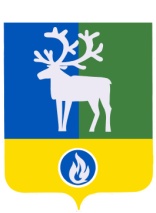 СЕЛЬСКОЕ ПОСЕЛЕНИЕ ВЕРХНЕКАЗЫМСКИЙБЕЛОЯРСКИЙ РАЙОНХАНТЫ-МАНСИЙСКИЙ АВТОНОМНЫЙ ОКРУГ – ЮГРА АДМИНИСТРАЦИЯ СЕЛЬСКОГО ПОСЕЛЕНИЯ ПОСТАНОВЛЕНИЕот 10 декабря 2010 года                                                                                                          № 86О внесении изменений в постановление администрации  сельского поселения Верхнеказымский от 30 декабря 2010 года № 82П о с т а н о в л я ю:1. Внести в постановление администрации сельского поселения Верхнеказымский от 30 декабря 2009 года № 82 «Об уполномоченных органах на осуществление функций по размещению заказов для муниципальных заказчиков сельского поселения Верхнеказымский, ведение реестра муниципальных контрактов, заключенных по итогам  размещения заказов от имени сельского поселения Верхнеказымский» изменение, изложив в пункт 5 в следующей редакции:«5. Контроль за выполнением постановления возложить на заместителя главы муниципального образования, заведующего сектором администрации сельского поселения Верхнеказымский В.В.Синцова».3. Опубликовать настоящее постановление в газете «Белоярские вести».4. Настоящее постановление вступает в силу после его официального опубликования и распространяется на правоотношения, возникшие с 06 октября 2010 года. 5. Контроль за выполнением постановления возложить на заместителя главы муниципального образования, заведующего сектором администрации сельского поселения Верхнеказымский В.В.Синцова. Глава сельского поселения                                                                                     Г.Н.Бандысик